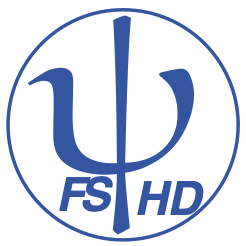 Protokoll zur Fachschafts-Vollversammlungder Studienfachschaft Psychologieam 20.01.2020Sitzungsleitung:  AaronProtokoll: KimAnwesend: Aaron, Caro, Aki, Annalena, Joana, Marie, Johanna, Jill, Kim, Alex, Miriam, Emily, Anna, Carina, Charly, Lena, Fredi, FloGäste:  Tagesordnung TOP 1 Begrüßung und Eröffnung der SitzungTOP 2 Feststellung der Anwesenden & Feststellung der BeschlussfähigkeitTOP 3 Annahme des Protokolls der letzten SitzungTOP 4 Festlegung der TagesordnungTOP 5 BilderbuchTOP 6 Semester Closing PartyTOP 7 BurkhardTOP 8 MailsTOP 9 Zulassungstest WerbungTOP 10 PiATop 11 BeamerTop 12 StuRaTop 13 FachschaftstagTop 14 Ersti-WETOP11 FINANZENTOP 12 Bestimmung der Sitzungsleitung für die nächste FS-VollversammlungTOP 1 Begrüßung und Eröffnung der SitzungDie Sitzungsleitung begrüßt alle Anwesenden und erklärt damit die heutige Sitzung der Fachschafts-Vollversammlung um 18:10 Uhr für eröffnet.TOP 2 Feststellung der Anwesenden & Feststellung der BeschlussfähigkeitDie Sitzungsleitung bittet alle Anwesenden reihum ihre Namen für das Protokoll zu nennen. Es sind 18 stimmberechtigte Vertreter der Studienfachschaft Psychologie und 0 Gäste ohne Stimmrecht anwesend.Damit ist die Mindestzahl von 8 stimmberechtigten Vertretern aus der Studienfachschaft Psychologie erfüllt und die Fachschafts-Vollversammlung ist gemäß der Satzung beschlussfähig.TOP 3 Annahme des Protokolls der letzten SitzungDie Sitzungsleitung fragt die Anwesenden, ob es Anträge oder Änderungsvorschläge an dem Protokoll der letzten Feriensitzung der Fachschafts-Vollversammlung vom 13.01.20. Das Protokoll wird angenommen mit vier Enthaltungen. TOP 4 Festlegung der TagesordnungDie Sitzungsleitung bittet alle Anwesenden um Beiträge zur Tagesordnung. Die folgenden Punkte werden auf die Tagesordnung genommen:BilderbuchSemesterclosing PartyBurkhardMailsZulassungstest WerbungPiABeamerStuRaFachschaftstagErsti-WETOP 5 BilderbuchTOP 6 Semesterclosing PartyTOP 7 BurkhardTOP 8 MailsTOP 9 Zulassungstest WerbungTOP 10 PiATOP 11 BeamerTOP 12 StuRaTOP 13 FachschaftstagTOP 14 Ersti-WETOP 15 Besprechung Psychopathie mit SRHTOP 16 Finanzen: Erstattung aus VS-Beiträgen[531.0237]: [Fahrtkosten PsyFaKo] [350€] an [Joana]Erklärung: Die PsyFaKo ist dieses Semester in Greifswald und deshalb brauchen wir mehr Geld für die Fart zur Konferenz. Es ist sehr wichtig, dass wir dort hingehen, um uns mit anderen Psychologiefachschaften vernetzen. Ergebnis: beschlossen, 1 Enthaltungen, dafür[531.0237]: [Teilnahmebeiträge PsyFaKo] [300€] an [Joana]Erklärung: Bei der PsyFaKo fallen Teilnahmebebeiträge in Höhe von 30€ pro Teilnehmer an, das sind bei 10 Teilnehmern 300€, die wir in unseren Budgetplan einplanen.Ergebnis: beschlossen, Enthaltungen, dafür[540.0237]: [Verpflegung Spaghetti Abend] [15€] an [AnnaLena]Erklärung: Am Fachschaftstag ist aufgekommen, dass wir mehr an Vernetzung arbeiten müssen um langfristig die jüngeren Semester für die Fachschaft zu motivieren. Deshalb wollen wir heute gemeinsam nach der Klausur Spaghetti Essen um das zu etablieren.Ergebnis: beschlossen, Enthaltungen, dafürTOP 11 Bestimmung der Sitzungsleitung für die nächste FS-VollversammlungDa keine weiteren Tagesordnungspunkte vorliegen, erklärt die Sitzungsleitung die Fachschafts-Vollversammlung um 20:00 Uhr für beendet.Die nächste Fachschafts-Sitzung wird am 27.01.20 um 18 Uhr stattfinden.Protokoll: AkiSitzungsleitung: JohannaPutzen vor nächster Sitzung: hier ist es sauberAnliegenBuch gegen EntstigmatisierungBuch gegen EntstigmatisierungBuch mit Bildern gegen StigmatisierungWar umsonstWäre schon, wenn wir das auslegen könnten, damit das möglichst viele lesen könnenIm Aufenthaltsraum? -> wird das mitgenommen?Liste, wer sich das ausleihtBuch mit Bildern gegen StigmatisierungWar umsonstWäre schon, wenn wir das auslegen könnten, damit das möglichst viele lesen könnenIm Aufenthaltsraum? -> wird das mitgenommen?Liste, wer sich das ausleihtFazitAufgaben & ZuständigeAnliegenWollen wir eine veranstalten für uns selbstWollen wir eine veranstalten für uns selbstTerminvorschlag: 28.01 (StuRa -> müssen nachkommen)20 UhrTerminvorschlag: 28.01 (StuRa -> müssen nachkommen)20 UhrFazitAufgaben & ZuständigeAnliegenPodiumsdiskussion von BurkhardPodiumsdiskussion von BurkhardNächste Woche kommt er in die Sitzung: er hat eine Podiumsdiskussion organisiert und wird die vorstellenNächste Woche kommt er in die Sitzung: er hat eine Podiumsdiskussion organisiert und wird die vorstellenFazitAufgaben & ZuständigeAnliegenMailthemenMailthemenFreitag, 12:30 Treffen zum Thema Wahlen, für alle, die sich da engagieren wollen21.01. Workshop zum Thema Prüfungsordnungen (Charly geht hin und schreibt mit)Kostenlose Erste-Hilfe-Kurse (das nächste Mal am 04.02.)Freitag, 12:30 Treffen zum Thema Wahlen, für alle, die sich da engagieren wollen21.01. Workshop zum Thema Prüfungsordnungen (Charly geht hin und schreibt mit)Kostenlose Erste-Hilfe-Kurse (das nächste Mal am 04.02.)FazitAufgaben & ZuständigeAnliegenWerbung für den neuen Zulassungstest für PsychologieWerbung für den neuen Zulassungstest für PsychologieRegelmäßig auf Instagram postenMail an alle StudisAlle Studis sollten Bescheid wissenRegelmäßig auf Instagram postenMail an alle StudisAlle Studis sollten Bescheid wissenFazitAufgaben & ZuständigeAnliegenNeues zur Psychotherapeutenausbildung: Zwei Mails kamenNeues zur Psychotherapeutenausbildung: Zwei Mails kamenPro Kontra AnsichtWie viele Plätze gibt es? Gibt es genug Kapazitäten? -> fragwürdigQuelle: Ausbildungsinstitut -> repräsentativ? Reißerisch geschrieben? -> zum Hinterfragen angeregtWeitergeleitet an PsyFaKo, damit sie dazu Stellung nehmen könnenDie PsyFaKo bittet uns, sich dafür einzusetzen, dass der neue Studiengang 2021 steht und dass dieser auch die Voraussetzungen für die Approbation erfülltWER SICH MEHR DAFÜR INTERESSIERT, DIE PSYFAKO HAT EINE INFORMATIVE PRÄSENTATION ERSTELLTZ.B. Institute vielleicht nicht das Geld und können nur weniger Therapeuten ausbildenWeiterleitung an die Studis? -> Präsentation weiterleiten; Diskussionsrunde mit Profs und Ausbildungsinstituten (ZPP?) -> Personen anfragen, Diskussionsleitung organisieren und Fragen in der Sitzung sammelnDringendes Thema, da Finanzierung noch nicht abschließend geklärtAK: Johanna, EmilyPro Kontra AnsichtWie viele Plätze gibt es? Gibt es genug Kapazitäten? -> fragwürdigQuelle: Ausbildungsinstitut -> repräsentativ? Reißerisch geschrieben? -> zum Hinterfragen angeregtWeitergeleitet an PsyFaKo, damit sie dazu Stellung nehmen könnenDie PsyFaKo bittet uns, sich dafür einzusetzen, dass der neue Studiengang 2021 steht und dass dieser auch die Voraussetzungen für die Approbation erfülltWER SICH MEHR DAFÜR INTERESSIERT, DIE PSYFAKO HAT EINE INFORMATIVE PRÄSENTATION ERSTELLTZ.B. Institute vielleicht nicht das Geld und können nur weniger Therapeuten ausbildenWeiterleitung an die Studis? -> Präsentation weiterleiten; Diskussionsrunde mit Profs und Ausbildungsinstituten (ZPP?) -> Personen anfragen, Diskussionsleitung organisieren und Fragen in der Sitzung sammelnDringendes Thema, da Finanzierung noch nicht abschließend geklärtAK: Johanna, EmilyFazitAufgaben & ZuständigeJohanna, EmilyAnliegenWollen wir einen Beamer, geht das?Wollen wir einen Beamer, geht das?Bildschirm -> billiger sinnvoller?Teuer, einen Beamer zu montieren, Bildschirm wenigerGibt es einen Beamer, der übrig ist? In einen Übungsraum wurde ein Beamer durch einen Bildschirm ersetztAlles sehr aufwendigWenn wir was einführen, dann sollte es gleich etwas Gutes seinWollen/Können wir Geld im StuRa beantragen?Ist es uns das Geld wert?Reicht ein Bildschirm, an den man einfach nur einen Laptop anschließen kann? Die Montage könnte trotzdem teuer sein (Wandhalterung oder extra Tisch, soll nicht umfallen, beschädigt werden)Haben wir einen Mehrwert? Wollen wir Studi-Gelder dafür verwenden?Wir wollen in den nächsten Wochen noch einmal schauen, ob wir einen Beamer/Bildschirm benutzen würden und dann noch einmal diskutieren -> bis dahin können wir uns schon einmal Angebote raussuchenBildschirm -> billiger sinnvoller?Teuer, einen Beamer zu montieren, Bildschirm wenigerGibt es einen Beamer, der übrig ist? In einen Übungsraum wurde ein Beamer durch einen Bildschirm ersetztAlles sehr aufwendigWenn wir was einführen, dann sollte es gleich etwas Gutes seinWollen/Können wir Geld im StuRa beantragen?Ist es uns das Geld wert?Reicht ein Bildschirm, an den man einfach nur einen Laptop anschließen kann? Die Montage könnte trotzdem teuer sein (Wandhalterung oder extra Tisch, soll nicht umfallen, beschädigt werden)Haben wir einen Mehrwert? Wollen wir Studi-Gelder dafür verwenden?Wir wollen in den nächsten Wochen noch einmal schauen, ob wir einen Beamer/Bildschirm benutzen würden und dann noch einmal diskutieren -> bis dahin können wir uns schon einmal Angebote raussuchenFazitWir wollen in den nächsten Wochen noch einmal schauen, ob wir einen Beamer/Bildschirm benutzen würden und dann noch einmal diskutieren -> bis dahin können wir uns schon einmal Angebote raussuchenWir wollen in den nächsten Wochen noch einmal schauen, ob wir einen Beamer/Bildschirm benutzen würden und dann noch einmal diskutieren -> bis dahin können wir uns schon einmal Angebote raussuchenAufgaben & ZuständigeAnliegenThemen aus dem StuRaThemen aus dem StuRaGremien suchen Unterstützung, 16 unterschiedliche Referate sind teilweise unbesetztWochenendregelung ausgeweitet auf jederzeitMan könnte es um 105€ pro Person zahlen und dann kann jeder jederzeit zahlenFahrradstadt -> VRN würde eher Profit machen, anstatt, dass die Studis davon profitierenFür die neue Regelung ist: keiner2 Enthaltungen, Rest dagegenNächstes mal wird darüber abgestimmt im StuRaHeidelberger Symposium (Thema ) -> bald gibt es TicketsGremien suchen Unterstützung, 16 unterschiedliche Referate sind teilweise unbesetztWochenendregelung ausgeweitet auf jederzeitMan könnte es um 105€ pro Person zahlen und dann kann jeder jederzeit zahlenFahrradstadt -> VRN würde eher Profit machen, anstatt, dass die Studis davon profitierenFür die neue Regelung ist: keiner2 Enthaltungen, Rest dagegenNächstes mal wird darüber abgestimmt im StuRaHeidelberger Symposium (Thema ) -> bald gibt es TicketsFazitAufgaben & ZuständigeAnliegenBericht über Ablauf und Themen vom FachschaftstagBericht über Ablauf und Themen vom Fachschaftstag8 Anwesende Thema 1: Wissenssicherung 
-> Diskussion über langfristig praktikable Lösung zur Vereinheitlichung unserer Datensicherung (unsere bisherigen 3 Plattformen: Slack, BW Sync&Share, Wiki) 
-> Fazit: Slack für unmittelbare, kurzfristige Wissenssicherung; BW Sync&Share aber weiterhin für langfristige, sichere Wissenssicherung (hierfür Ordnerstruktur anpassen & wichtige Dokumente aus Slack dort sichern, weil der Speicherplatz auf Slack begrenzt ist; Anmeldung auf BW Sync&Share früher den neuen Erstis etc. erklären), Wiki geben wir auf Thema 2: Inter-Psycho-Vernetzung
-> Ziel: auch Studis, die nicht in der aktiven Fachschaft sind mehr einbinden & neue Studis für die Fachschaft rekrutieren
-> im Kurzprotokoll immer Einladung zur FS-Sitzung
-> mögliche Aktionen: Mini-Instituts-Weihnachtsmarkt oder allgemein Weihnachtsfeier für alle,  Running-Dinner für alle am 07.05.2020 (Anmeldung in 2er-Teams & mehr Werbung), Psycho-Picknick auf der Neckarwiese am 27.05.2020, Flohmarkt/Kleidertauschparty vor dem Institutsgrillen
-> mögliche Aktionen für Vernetzung mit Psychos außerhalb des PI: Grillen mit der SRH, evtl. mehr Kontakt mit Uni Mannheim?Thema 3: Erstis 
-> Problem: Rekrutierung läuft gut, aber viele springen ab -> Warum? Machen wir etwas falsch?
-> mögliche Lösungsansätze: Mentorenprogramm zur Eingliederung in die FS („Hasen & Küken“), FS-tag zeitlich früher, mehr Events nach der Sitzung va. zu SemesterbeginnThema 4: Psychozeitung
-> Funke hat uns altes Exemplar gegeben und wir fänden eine Wiedereinführung schön
-> bereits viele mögliche Themen gesammelt, Redaktion: Aki, Flo & JohannaThema 5: Fachschaftsjahrbuch
-> Zuständige: Marie & Johanna Thema 6: Bilanz zu Slack -> 
8 Anwesende Thema 1: Wissenssicherung 
-> Diskussion über langfristig praktikable Lösung zur Vereinheitlichung unserer Datensicherung (unsere bisherigen 3 Plattformen: Slack, BW Sync&Share, Wiki) 
-> Fazit: Slack für unmittelbare, kurzfristige Wissenssicherung; BW Sync&Share aber weiterhin für langfristige, sichere Wissenssicherung (hierfür Ordnerstruktur anpassen & wichtige Dokumente aus Slack dort sichern, weil der Speicherplatz auf Slack begrenzt ist; Anmeldung auf BW Sync&Share früher den neuen Erstis etc. erklären), Wiki geben wir auf Thema 2: Inter-Psycho-Vernetzung
-> Ziel: auch Studis, die nicht in der aktiven Fachschaft sind mehr einbinden & neue Studis für die Fachschaft rekrutieren
-> im Kurzprotokoll immer Einladung zur FS-Sitzung
-> mögliche Aktionen: Mini-Instituts-Weihnachtsmarkt oder allgemein Weihnachtsfeier für alle,  Running-Dinner für alle am 07.05.2020 (Anmeldung in 2er-Teams & mehr Werbung), Psycho-Picknick auf der Neckarwiese am 27.05.2020, Flohmarkt/Kleidertauschparty vor dem Institutsgrillen
-> mögliche Aktionen für Vernetzung mit Psychos außerhalb des PI: Grillen mit der SRH, evtl. mehr Kontakt mit Uni Mannheim?Thema 3: Erstis 
-> Problem: Rekrutierung läuft gut, aber viele springen ab -> Warum? Machen wir etwas falsch?
-> mögliche Lösungsansätze: Mentorenprogramm zur Eingliederung in die FS („Hasen & Küken“), FS-tag zeitlich früher, mehr Events nach der Sitzung va. zu SemesterbeginnThema 4: Psychozeitung
-> Funke hat uns altes Exemplar gegeben und wir fänden eine Wiedereinführung schön
-> bereits viele mögliche Themen gesammelt, Redaktion: Aki, Flo & JohannaThema 5: Fachschaftsjahrbuch
-> Zuständige: Marie & Johanna Thema 6: Bilanz zu Slack -> 
FazitGelungener Fachschaftstag mit vielen interessanten Themen Gelungener Fachschaftstag mit vielen interessanten Themen Aufgaben & ZuständigeAnliegenBericht über UnterkünfteBericht über UnterkünfteKeine Rückmeldung von barrierefreien UnterkünftenTurm schickt uns Vertrag -> wir sagen zuKeine Rückmeldung von barrierefreien UnterkünftenTurm schickt uns Vertrag -> wir sagen zuFazitNibelungenturm wird weiterhin als Location genutztNibelungenturm wird weiterhin als Location genutztAufgaben & ZuständigeAlex, Carina AnliegenTreffen am Freitag um 17 Uhr Treffen am Freitag um 17 Uhr FazitWer Interesse hat, meldet euch gerne bei Caro Wer Interesse hat, meldet euch gerne bei Caro Aufgaben & ZuständigeCaro